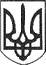 РЕШЕТИЛІВСЬКА МІСЬКА РАДАПОЛТАВСЬКОЇ ОБЛАСТІ(тридцять п’ята позачергова сесія восьмого скликання)РІШЕННЯ14 липня 2023 року	№ 1483-35-VIIІПро затвердження гр. Колотію А.В. проекту землеустрою щодо відведення земельної ділянки та передачу її в орендуКеруючись Конституцією України, Земельним кодексом України, законами України ,,Про місцеве самоврядування в Україні”, „Про землеустрій”, ,,Про державний земельний кадастр”, „Про оренду землі”, „Про державну реєстрацію речових прав на нерухоме майно та їх обтяжень” Постановою Кабінету Міністрів України від 03.03.2004 року №220 „Про затвердження Типового договору оренди землі”, розглянувши клопотання гр. Колотія А.В., враховуючи висновки спільних постійних комісій міської ради, Решетилівська міська радаВИРІШИЛА:1. Затвердити проект землеустрою щодо відведення земельної ділянки з кадастровим номером 5324284200:00:009:0068 в оренду гр. Колотію Андрію Вікторовичу для сінокосіння і випасання худоби на території Решетилівської міської територіальної громади Полтавського району Полтавської області, розробленого на підставі рішення Решетилівської міської ради Полтавської області восьмого скликання від 28 квітня 2023 року №1373-32-VIII з метою передачі у користування на умовах оренди.1) Передати гр. Колотію Андрію Вікторовичу в тимчасове користування (оренду), терміном на 10 (десять) років земельну ділянку площею 2,1500 га (кадастровий номер 5324284200:00:009:0068), що розташована на території Решетилівської міської територіальної громади Полтавського району Полтавської області для сінокосіння і випасання худоби.2) Встановити орендну плату за користування земельною ділянкою у розмірі 12% від нормативної грошової оцінки земельної ділянки.2. Уповноважити міського голову Дядюнову О.А. підписати договір оренди землі з гр. Колотієм Андрієм Вікторовичем.3. Контроль за виконання цього рішення покласти на постійну комісію з питань земельних відносин, екології, житлово-комунального господарства, архітектури, інфраструктури, комунальної власності та приватизації (Захарченко В.Г.).Міський голова 	О.А. Дядюнова